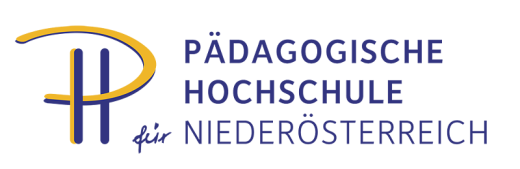 AG-Tagung AHS Schüler/innen- und Bildungsberater/innen 09. November 2020, WienZielgruppe:	Schüler/innen- und Bildungsberater/innenZeit:	Montag, 09. November 2020, 09:30 – 15:45 UhrOrt:	ONLINE Link: 	https://meet.google.com/zbo-cthu-vbgThema:	Industriellenvereinigung NÖSeminarleitung:	Mag. Andreas BreiteggerLehrbeauftragte:	Marin Skelo, MA; Mag. Andreas Breitegger; Mag. Marion WallnerProgramm: 09:30 – 9:45 Uhr	Mag. Andreas Breitegger 	Begrüßung/Organisatorisches/Programmübersicht 9:45 – 11:15 Uhr	Marin Skelo, MA	Vorstellung der Angebote der Industriellenvereinigung NÖ 	+ Diskussion11:15 – 11:30 Uhr	Pause 11.30 – 12.00:		Mag. Manon Massoth-Göschl (Mitarbeiterinnen der Psychologischen Beratungsstelle für Studierende Wien)	Erfahrungsaustausch Kleingruppenberatung 12:00 – 12:15 Uhr 	Mag. Andreas Breitegger	Umsetzungsmöglichkeiten12:15 – 12:30 Uhr	Pause12:30 – 14:00 Uhr	Mag. Marion Wallner	Vorstellung der Organisation RAINBOWS14:00 – 14:15 Uhr	Pause14:15 – 14:30 Uhr	Christina Nebel (Junior Project Manager - career Institut & Verlag)	MaturantInnen-Guide 202014:30 – 15:45 Uhr	Mag. Andreas Breitegger	Aktuelle bildungsberatungsrelevante Themen (Aktuelles aus der Bundes-ARGE/dem Ministerium, Rückmeldungen aus dem Schulalltag)Die Abrechnung der Reisekosten sowie von Quartier und Verpflegung erfolgt gemäß den neuen Bestimmungen des Landesschulrates im Dienstweg!Sollte eine Seminarteilnahme nicht möglich sein, ersuchen wir Sie umgehend, unser Sekretariat (02252/88570-202, Frau Leprich) zu verständigen.Mag. Doris MiestingerMitarbeiterin D5: Theorie und Praxis der Unterrichtsfächer  doris.miestinger@ph-noe.ac.at       +43/2252/88 570   DW 161